PRODUCT DATABLAD SCHOUDERABDUCTIE-ORTHESEGewricht			Schouder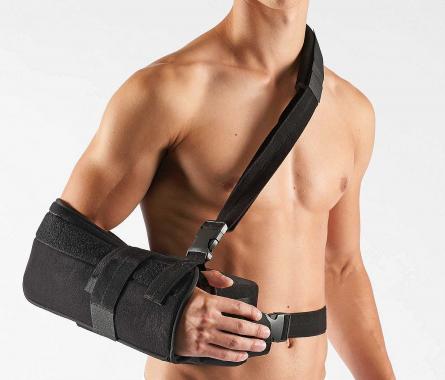 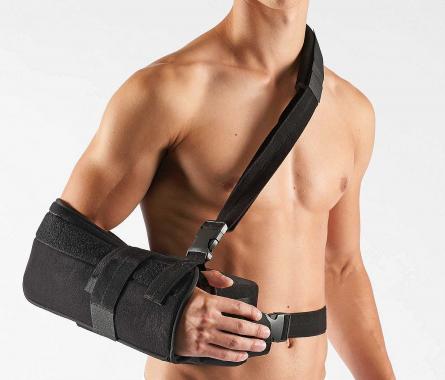 ProductfotoProductnaam			Schouderabductie-orthese (15° abductie)Artikelnummer		SC2CIndicaties		postoperatief ter reconstructie van de rotatorenmanchet, conservatieve behandeling van posterieure en anterieure schouderluxatiesKenmerken		ontlast het schoudergewricht in 15° abductie; met handbal ter bevordering van de doorbloeding; door snelsluitingen patiëntvriendelijk, anatomisch gevormde schouderwig, goed gevoerde schouderband. Universele zijde; kan zowel links als rechts worden gebruiktWerking		immobilisatie van het schoudergewricht in abductie (10° tot 15°)Samenstelling		polyester, PUR-schuim, nylon, katoen, polyamide, latex vrij Certificaten	 		CE – richtlijn 93/42/EWG medische hulpmiddelen Maattabel			universele maat & zijde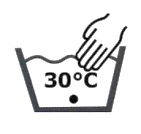 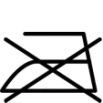 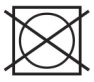 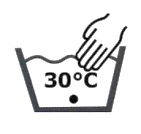 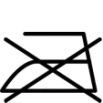 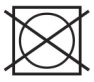 Wasvoorschriften		Bewaarinstructies		Het product mag niet worden blootgesteld aan direct zonlicht. Droog en beschermd tegen licht bewaren. Algemene instructies	De bandage is bedoeld voor de individuele behandeling van de patiënt 				Bij verkeerd gebruik is productaansprakelijkheid uitgesloten				Een combinatie met andere producten moet vooraf met de arts worden besprokenLaat de bandage niet met vet- of zuurhoudende middelen, zalfjes en lotions in contact komenFabrikant			Schaper Healthcare GmbH, 4600 Wels, Oostenrijk				Geproduceerd in de EU